13.04.2024 Завтрак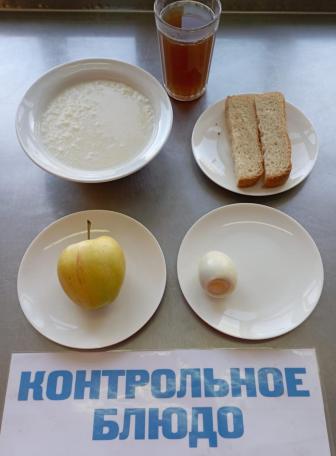 13.04.2024 Обед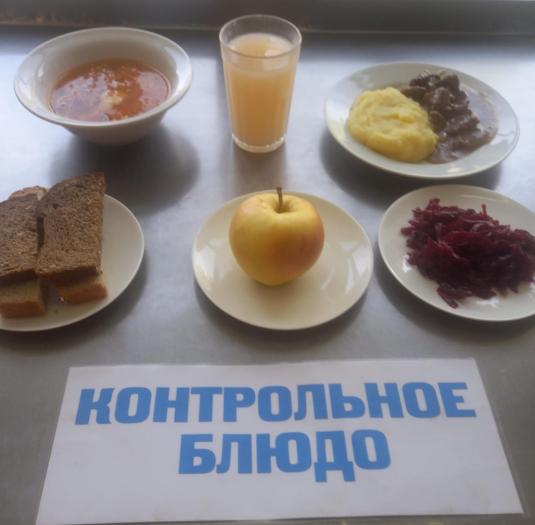 